Warszawa 14.05.2019 r.KOMUNIKAT nr 2Mistrzostwa Okręgu Mazowieckiego PZW w Wędkarstwie  Spinningowym Okręgowy Kapitanat Sportowy w Warszawie informuje, że w zawodach o Mistrzostwo Okręgu Mazowieckiego PZW w Wędkarstwie  Spinningowym seniorów i juniorów w dniach 01-02.06.2019 r. obowiązują poniższe ustalenia.Ryby łowione w zawodach.W zawodach spinningowych do wyniku zalicza się następujące gatunki ryb drapieżnych: boleń, brzana, głowacica, jaź, kleń, lipień, łosoś, okoń, pstrąg potokowy, tęczowy i źródlany, sandacz, sum, szczupak, troć, troć jeziorowa.Obowiązuje następująca punktacja:sum, głowacica : 	- za wymiar zaliczany do punktacji	 1100 pkt.
                    		- za każdy dodatkowy centymetr 		   100 pkt.troć jeziorowa:	- za wymiar zaliczany do punktacji	   800 pkt.
 					- za każdy dodatkowy centymetr		     50 pkt.c.  szczupak i sandacz:	- za wymiar zaliczany do punktacji	   550 pkt.
					- za każdy dodatkowy centymetr		     50 pkt.d.  boleń i brzana: 	- za wymiar zaliczany do punktacji	   450 pkt.
				- za każdy dodatkowy centymetr		     50 pkt.e.  łosoś, troć:		- za wymiar zaliczany do punktacji	   400 pkt.
				- za każdy dodatkowy centymetr		     40 pkt.f.  lipień, pstrąg potokowy, tęczowy i źródlany:
				- za wymiar zaliczany do punktacji	    350 pkt.
				- za każdy dodatkowy centymetr		      50 pkt.
g.  jaź i kleń:		- za wymiar zaliczany do punktacji	    200 pkt.
				- za każdy dodatkowy centymetr		      40 pkt.
h.  okoń:			- za wymiar zaliczany do punktacji	    100 pkt.
				- za każdy dodatkowy centymetr		      20 pkt.Za rybę zaliczaną do punktacji uznaje się rybę o długości większej od określonego dla niej wymiaru, nie dotyczy okonia- głowacica, sum							-  70 cm;- troć jeziorowa							-  50 cm;- szczupak, sandacz						-  45 cm;- boleń, brzana							-  40 cm;- łosoś, troć								-  35 cm;- lipień, pstrąg potokowy, tęczowy i źródlany			-  30 cm;- jaź, kleń								-  25 cm:- okoń								-  18 cm:Zawodnik zostaje zdyskwalifikowany za:W turze zawodów:wcześniejsze rozpoczęcie zawodów lub kontynuowanie łowienia                                    po ich zakończeniu;nie zdanie karty startowej komisji sędziowskiej w określonym czasie;łowienie metodą „troling”;nieprzestrzeganie regulaminu zawodów i ustaleń podjętych podczas odprawy technicznej;łowienie poza granicami sektora;samowole wyjście na brzeg lub podpłynięcie do innej łodzi oprócz łodzi sędziowskiej w czasie trwania tury zawodów.W całych zawodach:stawienie się na zawody w niepełnej dyspozycji psychofizycznej lub używanie środków zmniejszających tę dyspozycję w czasie trwania zawodów;za niesportowe i nieetyczne zachowanie się zawodnika w stosunku do organizatora, sędziego czy innych zawodników (po jednorazowym zwróceniu uwagi przez sędziego);przedłożenie komisji sędziowskiej ryby pod ochroną lub ryby złowionej w innym miejscu niż tura zawodów;używanie osęki do „lądowania” ryb;używanie żywej i martwej ryby, jako przynęty oraz sprzętu i przynęt niezgodnych z przepisami.Z wędkarskim pozdrowieniem	  Wiceprezes ds. Sportu i Młodzieży    Wojciech Szubierajski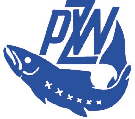 OKRĘG MAZOWIECKI POLSKIEGO ZWIĄZKU WĘDKARSKIEGO 00 - 831 Warszawa ul. Twarda 42  tel/fax 620- 51-96 tel.: 620-50-83, 654-57-05 Regon 011508827 NIP 527-10-20-661 konto: 11 1090 2574 0000 0006 4400 0281strona: www.ompzw.pl   email:sport@ompzw.pl 